Kingdom of the Netherlands (1839–present) NameLifespanReign startReign endNotesFamilyImageWilliam I(1772-08-24)24 August 1772 – 12 December 1843(1843-12-12) (aged 71)19 April 18397 October 1840Son of the last Stadtholder William VOrange-Nassau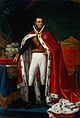 William II(1792-12-06)6 December 1792 – 17 March 1849(1849-03-17) (aged 56)7 October 184017 March 1849Son of William IOrange-Nassau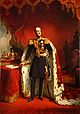 William III(1817-02-19)19 February 1817 – 23 November 1890(1890-11-23) (aged 73)17 March 184923 November 1890Son of William IIOrange-Nassau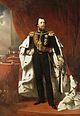 Wilhelmina(1880-08-31)31 August 1880 – 28 November 1962(1962-11-28) (aged 82)23 November 18904 September 1948Daughter of William IIIOrange-Nassau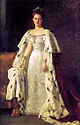 Juliana(1909-04-30)30 April 1909 – 20 March 2004(2004-03-20) (aged 94)4 September 194830 April 1980Daughter of WilhelminaOrange-Nassau (House of Mecklenburg)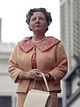 Beatrix(1938-01-31) 31 January 1938 (age 75)30 April 198030 April 2013Daughter of JulianaOrange-Nassau (House of Lippe)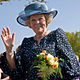 Willem-Alexander(1967-04-27) 27 April 1967 (age 46)30 April 2013IncumbentSon of BeatrixOrange-Nassau (House of Amsberg)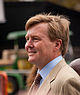 